芋井産のそば粉で打つ美味しい新そばを味わってみませんか！開催日　　平成２９年１２月１２日（火）時　間　　午前９：３０ ～ 午後１：００会　場　　 芋井公民館講　師　　 伝田 馨さん（扇平）　　　　　 伝田 優さん（扇平出身）定　員　　 10名（先着順）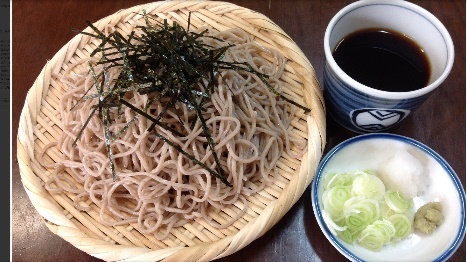 参加費　　 500円程度（材料費）持ち物　　 エプロン、三角巾、　　　　　 持ち帰り用の容器、ふきんお申込み　　　12月１日（金）から、芋井公民館の窓口または、　　　　電話・FAX・E-mailでのお申し込みを受け付けます。　　　　　　　なお、定員になり次第締め切らせていただきます。